Valparaíso, 2 de Agosto de 2018CLAUSTRO  PLENO  ORDINARIO  2018Prof. Luis Valenzuela Arellano Presidente AGA-PUCV Estimado Sr. Pedro Ossandón Buelievic, Administrador Apostólico de Valparaíso, Pro Gran Canciller de la Pontificia  Universidad Católica de ValparaísoEstimado Sr. Vice Gran Canciller, presbítero Dietrich Lorenz DaiberEstimado Sr. Rector Don Claudio Elórtegui RaffoEstimadas autoridades universitariasEstimados miembros del cuerpo de ProfesoresEstimados estudiantes y funcionarios presentes Estimada Comunidad:RECONOCIMIENTO Y DISTINCIÓN ACADÉMICAHan transcurrido 90 años de la fundación de la Universidad Católica de Valparaíso, en ese tiempo muchos han sido los cambios que se han producido y que este profesor después de una larga carrera (1966) ha podido observar,  desde una Casa Central eje de nuestra historia hasta hoy en que se han establecido numerosos campus y dependencias.Empezó con disciplinas para formar obreros y técnicos hasta hoy que se forman profesionales, docentes como investigadores.La creación de nuevas carreras especialmente de pedagogías trajo cambios importantes en la composición por sexo, incorporando cada vez más elemento femenino a las diferentes especialidades.  Quizá fue en las ingenierías donde el proceso se manifestó más lentamente incluso hasta el día de hoy.  No obstante el interés de damas en algunas de las especialidades, puesto que también se manifestó un clasismo que invocaba carreras solamente para hombres.El balance actual hace más equilibrada la presencia de hombres y mujeres así especialmente a nivel de docentes.  El número de académicos 396 es superior al de académicas 216, pero esta diferencia cada vez más se ha ido estrechando como también ha sucedido entre el personal profesional donde la diferencia es mínima 627 sobre 618.Mérito Académico:Existen en nuestra PUCV varias fórmulas para destacar el mérito académico por ejemplo la condecoración Fides et Labor, la distinción como profesor emérito, becas y otras fórmulas, sin embargo también es una expresión del mérito académico la designación de una sala o edificio con el nombre de un académico, esto es poco común en esta Universidad, no obstante se encuentran algunos casos en la Casa Central y otros campus de la Universidad.  Lo que parece muy interesante de considerar es que una académica haya logrado registrar su nombre en una sala de reuniones o de clases.  Se trata de la sala de reuniones de la Facultad de Ciencias del Mar y Geografía que recuerda a una docente que dejó un grato recuerdo, se trata en esta ocasión de la profesora Dra. Ximena Reyes Piraino.Algunos antecedentes de esta notable académica son: fue profesora,  investigadora y especialista en Ictiopatología.  Los estudios superiores los realizó en la Escuela de Pesquerías y Alimentos UCV, titulándose como Ingeniero Pesquero en 1975 con la presentación de la tesis: “Efectos de los contaminantes Industriales y urbanos sobre los peces dulceacuículas de las zonas de Valparaíso y Aconcagua”.A partir de 1977 asiste a numerosos cursos de especialización en Ictiopatología en Australia (1977) en Estados Unidos (1978) en este caso en diferentes centros de altos estudios.  En Francia Ecole Natioinale Supérieure Agronomique, Toulouse Francia (1982) y en Canadá (1984).En 1985 obtiene el grado de Doctor en el “Institute National Polytechnique de Toulouse, Francia, donde presenta la tesis Recherche sur les maladies des salmonides au Chili Proposition d’une réglamentation sanitaire”.La doctora Reyes formó conciencia en el país sobre la importancia de conocer y controlar las enfermedades de los peces a través de la docencia que impartió y de los numerosos artículos que publicó (17).  Su labor la concretó al crear y organizar en su Unidad Académica el laboratorio de Ictiopatología que le permitió una constante relación profesional con los productores de truchas y salmones traducido en asistencia técnica y certificaciones sanitarias de la producción.  Paralelamente le cupo un rol preponderante en la elaboración de la reglamentación de control sanitario que actualmente rige los cultivos de peces en Chile.Finalmente fue la primera ictiopatóloga autorizada por Estados Unidos y Canadá para certificar todas las exportaciones chilenas de salmones y truchas en el primer período de la industria (1978-1987).Mérito Académico Femenino:Para cualquier profesional que se caracteriza por tratar de hacer un trabajo bien hecho el reconocimiento juega un rol importante, por lo tanto es muy valioso para el como para el resto de sus compañeros.  Si esa labor que se le reconoce tiene el carácter de colaborativa, innovadora y creativa mayor es la satisfacción que genera en sus pares, por consecuencia adquiere un determinado liderazgo que es importante para la institución en que labora, y conociendo que es en la universidad donde se desarrolla esta actividad y donde la presencia masculina casi siempre es mayoritaria como ocurre en este caso, entonces es más significativo aquí el liderazgo femenino.Gracias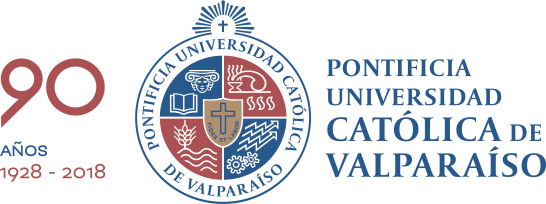 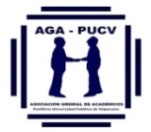 AGA-PUCVASOCIACIÓN GREMIAL DE ACADÉMICOS12 de Febrero 125 – Teléfono: 032/2273098asociacion.academicos@pucv.cl